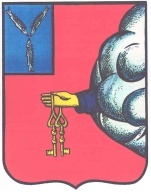 АДМИНИСТРАЦИЯ ПЕТРОВСКОГО МУНИЦИПАЛЬНОГО    РАЙОНА САРАТОВСКОЙ ОБЛАСТИУПРАВЛЕНИЕ ОБРАЗОВАНИЯ АДМИНИСТРАЦИИ ПЕТРОВСКОГО МУНИЦИПАЛЬНОГО РАЙОНА САРАТОВСКОЙ ОБЛАСТИ(УПРАВЛЕНИЕ ОБРАЗОВАНИЯ ПЕТРОВСКОГО РАЙОНА)П Р И К А З01.03.2021 г.                                                                                                                   № 54 - ОДг. Петровск, Саратовской областиО проведении муниципального этапа Всероссийского профессионального  конкурса«Воспитатель года - 2021»	В соответствии с планом работы управления образования администрации Петровского муниципального района на 2020-2021 учебный год и в целях выявления и поддержки педагогических работников, реализующих инновационные методы, средства и технологии дошкольного образованияПРИКАЗЫВАЮ:Провести муниципальный этап Всероссийского профессионального конкурса «Воспитатель  года- 2021» в дистанционном режиме  с 22  марта 2021 года по 5  апреля 2021 года.Утвердить Порядок проведения муниципального этапа Всероссийского профессионального конкурса «Воспитатель года - 2021» (Приложение 1).Утвердить состав оргкомитета и жюри муниципального этапа Всероссийского профессионального конкурса «Воспитатель  года - 2021» (Приложение 2).Руководителям дошкольных образовательных организаций обеспечить подачу заявок на участие в муниципальном этапе Всероссийского профессионального конкурса «Воспитатель года - 2021» до 19  марта 2021 года.5.  Контроль за исполнением приказа оставляю за собой.  Начальникуправления образования                                                             Н.К. Уханова        Приложение 1к приказу управления образования от  01.03.2021 г. № 54-ОДПорядок проведениямуниципального этапаВсероссийского профессионального конкурса «Воспитатель года – 2021» Общие положенияНастоящий порядок   определяет порядок и условия проведения муниципального этапа Всероссийского профессионального конкурса «Воспитатель года - 2021» (далее – Порядок, Конкурс) Порядок определяет требования к оформлению и представлению конкурсных материалов, конкурсным мероприятиям, формированию состава жюри, процедуре определения лауреатов и победителей Конкурса.Конкурс проводится Управлением образования администрации Петровского муниципального района, МКУ «Методико-правовой центр МОУ Петровского района».Информация о Конкурсе размещается на официальном сайте  Управления образования (http://petrovsk64.ru//upr-obr/) Условия участия, требования к документам и материаламВ Конкурсе могут принять участие педагогические работники образовательных организаций, реализующих образовательные программы дошкольного образования, расположенных на территории Петровского муниципального района.  Для участия в Конкурсе до 19  марта 2021 года в адрес Оргкомитета направляются следующие документы:заявка, заверенная руководителем  образовательной организацией  (оформляется в печатном  по форме согласно приложению № 1 к настоящему Порядку);представление, содержащее данные экспертизы опыта, результативности, технологии, методики педагогической деятельности участника Конкурса;информационная карта участника Конкурса, заполненная по форме (приложение № 2). заявку на конкурсное мероприятие «Педагогическое мероприятие с детьми» (приложение №3). Материалы, представляемые на Конкурс, не возвращаются и могут быть использованы для публикаций в СМИ и при подготовке учебно-методических материалов Конкурса.Организация и проведение КонкурсаКонкурс проводится  с 22  марта  по 9 апреля 2021 года.Первый тур проводится с 22 марта по 2 апреля 2021 годаПервый тур включает в себя 2 конкурсных испытания: «Моя педагогическая находка» и «Педагогическое мероприятие с детьми»Темы педагогического мероприятия с детьми участник Конкурса определяет самостоятельно.3.2.1. Задание 1. «Моя педагогическая находка» Формат: в видеоролике участник представляет собственную профессиональную практику по одному из направлений образовательных активностей детей дошкольного возраста: образовательные игры (настольные, подвижные, музыкальные и др.), занимательные опыты и эксперименты, познавательные материалы для знакомства детей с окружающим миром, идеи для детского творчества, развивающие упражнения и задания и другие полезные развивающие активности для детей дошкольного возраста. Требования к видеоролику: Участник размещают  видеоролик по ссылке https://cloud.mail.ru/public/U6ej/AVCyvwZMc, или предоставляет ссылку с предоставлением свободного доступа к материалам до 22 марта 2021 года.Общая продолжительность видеоролика – до 7 минут.      Критерии оценки задания:- актуальность и практическая значимость представленной работы;- новизна представленного опыта, полнота и корректность подачи информации;-  оригинальность подачи материала;    -  коммуникативная культура (эмоциональность, артистизм);    - отражение в выступлении социокультурной основы современного дошкольного образования и тенденций его развития.3.2.2. Задание 2. «Педагогическое мероприятие с детьми»Формат: конкурсное испытание проводится с целью демонстрации конкурсантом умения организовывать образовательную, воспитательную и развивающую деятельность с детьми дошкольного возраста в рамках реализуемой программы дошкольного образования.  Требования к видеоролику: Участник размещают  видеоролик по ссылке https://cloud.mail.ru/public/U6ej/AVCyvwZMc, или предоставляет ссылку с предоставлением свободного доступа к материалам до 26 марта 2021 года.Общая продолжительность видеоролика – до 30 минут. Критерии оценивания:соответствие  содержанию образовательной программы дошкольного образования;педагогическая целесообразность выбора методических приёмов решения педагогических задач;соответствие возрастным возможностям детей;использование современных средств обучения и воспитания;эффективность взаимодействия с воспитанниками (поддержка инициативы);активное участие детей в образовательной деятельности. 3.3.  По  результатам  оценки конкурсных испытаний «Моя педагогическая находка»  и «Педагогическое мероприятие с детьми»  определяются 6 участников Конкурса – участников II тура (финала) Конкурса.  3.4.	II тур (финал)3.4.1. Проводится с 2 апреля по 9  апреля  2021 года.3.4.2. В третьем туре принимают участие 6 конкурсантов, набравших наибольшее количество баллов по итогам первого (отборочного, заочного) и второго (очного) туров. Третий тур включает в себя:          3.4.3. Задание  «Мастер-класс»Формат: конкурсное испытание проводится с целью демонстрации    методических приемов, методов, технологии воспитания, обучения, развития, оздоровления и отражающие современные тенденции развития дошкольного образования. Тему мастер-класса участник Конкурса определяет самостоятельно.Требования к видеоролику: Участник размещают  видеоролик по ссылке https://cloud.mail.ru/public/U6ej/AVCyvwZMc, или предоставляет ссылку с предоставлением свободного доступа к материалам до 5 апреля 2021 года.Общая продолжительность видеоролика – до 10 минут. Критерии оценивания: - глубина и оригинальность содержания ; - методическая и практическая ценность для дошкольного образования; - умение транслировать (передать) свой опыт работы;- общая культура;- коммуникативные качества.3.4.4. По итогам второго тура Конкурса из числа лауреатов Конкурса определяется победитель Конкурса, набравший наибольшее количество баллов.Определение и награждение победителя, призеров и лауреатов Конкурса	4.1. Подведение итогов Конкурса осуществляется Оргкомитетом. Поощрение участников, лауреатов, призёров и победителя Конкурса осуществляется его учредителями.          4.2. По итогам Конкурса определяются победитель (I место) и призёры (II-III места) по наибольшей сумме набранных баллов.Приложение № 1к Порядку проведения муниципального этапа Всероссийского профессионального конкурса «Воспитатель года - 2021»В оргкомитет регионального этапа Всероссийского профессионального конкурса «Воспитатель года-2021»ЗАЯВКА____________________________________________________________________________________________________________________________________полное наименование органа местного самоуправлениянаправляет для включения в число участников муниципального этапа Всероссийского профессионального конкурса «Воспитатель года-2021»__________________________________________________________________фамилия, имя, отчество,__________________________________________________________________дата рождения__________________________________________________________________должность, место работы (район, населенный пункт, образовательная организация)____________________________________________________________________________________________________________________________________образование (ОУ, год окончания, специальность по диплому)____________________________________________________________________________________________________________________________________стаж работы по специальности, квалификационная категория__________________________________________________________________звание, награды__________________________________________________________________контактный телефон (сотовый), электронный адресОбразовательные программы и технологии, по которым работает воспитатель______________________________________________________________________________________________________________________________________________________________________________________________________М.П.							(подпись)Приложение № 2к Порядку проведения муниципального этапа Всероссийского профессионального конкурса «Воспитатель года-2021» Информационная карта участника муниципального этапа Всероссийского профессионального конкурса «Воспитатель года -2021»Правильность сведений, представленных в информационной карте, подтверждаю.Даю согласие на участие в муниципальном этапе Всероссийского профессионального конкурса «Воспитатель года -2021» и внесение сведений, указанных в информационной карте участника Конкурса, в базу данных об участниках Конкурса и использование, за исключением разделов №№ 7-8 («Контакты», «Документы») в некоммерческих целях для размещения в Интернет, буклетах и периодических изданиях с возможностью редакторской обработки, а также на использование оператором Конкурса иных материалов, представляемых на Конкурс для публикаций в СМИ и при подготовке учебно-методических материалов Конкурса.Даю согласие на обработку (сбор, систематизация, накопление, хранение, использование, обновление), в том числе автоматизированную, своих персональных данных в соответствии с Федеральным законом от 27.07.2006 г. № 152-ФЗ «О персональных данных».«_____»_______________ 2021 годЗаявка на конкурсное мероприятие «Педагогическое мероприятие с детьми»   ___________________________________________________________(фамилия, имя, отчество участника Конкурса)___________________________________________________________(занимаемая должность и место работы участника Конкурса)Подпись конкурсанта       _______________          _____________________   подпись             расшифровка подписиПриложение 2к приказу управления образования от 02.03.2021г. № 54-ОДСостав оргкомитета муниципального этапа Всероссийского профессионального конкурса «Воспитатель года - 2021»Уханова Н.К., начальник управления образования, председатель оргкомитета конкурса.Архипова С.А., методист МКУ «Методико-правовой центр МОУ Петровского муниципального района», секретарь оргкомитета.Члены оргкомитета:Макаренкова Е.С., руководитель МКУ «Методико-правовой центр МОУ Петровского муниципального района», Волкова Е.В.,   заместитель руководителя МКУ «Методико-правовой центр МОУ Петровского муниципального района»Курбатова О.А.., методист МКУ «Методико-правовой центр МОУ Петровского муниципального района»Курбатова Н.А., методист МКУ «Методико-правовой центр МОУ Петровского муниципального района»Составжюри муниципального этапа Всероссийского профессионального конкурса «Воспитатель года - 2021»Уханова Н.К., начальник  управления образования, председатель жюри конкурса,Архипова С.А., методист МКУ «Методико-правовой центр МОУ Петровского муниципального района», секретарь жюри,Макаренкова Е.С., руководитель МКУ «Методико-правовой центр МОУ Петровского муниципального района», Волкова Е.В., заместитель руководителя МКУ «Методико-правовой центр МОУ Петровского муниципального района»,Курбатова О.А., педагог-психолог  МКУ «Методико-правовой центр МОУ Петровского муниципального района», методист МКУ «Методико-правовой центр МОУ Петровского муниципального района»,Курбатова Н.А., методист МКУ «Методико-правовой центр МОУ Петровского муниципального района»,Лукьянова О.А., председатель ГК Профсоюза работников образования и науки РФ8. Лёвушкина И.В., старший воспитатель МБДОУ детского сада №11 «Лучик»9.	Портнова Т.А., старший воспитатель МБДОУ детский сад №16 «Радуга»10.	Вахрушина Е.П., старший воспитатель МБДОУ детский сад №15 «Ручеёк»  11.	Кадышева Т.Г., старший воспитатель МДОУ детский сад №7 «Колосок»13.	Андронова Т.Ю., старший воспитатель МБДОУ детский сад №14 «Сказка»14.	Ермолаева Н.В., старший воспитатель МДОУ детский сад №6 «Звёздочка»15.	Казанкова Л.В., старший воспитатель МБДОУ детский сад №17 «Рождественский»16.	Киселёва И.В., старший воспитатель МБДОУ детский сад №9 «Берёзка»17.	Костюк С.В., старший воспитатель МБДОУ детский сад №8 «Тополёк».(фамилия)(фамилия)(имя, отчество)(имя, отчество)Общие сведенияОбщие сведенияОбщие сведенияДата рождения (день, месяц, год)Дата рождения (день, месяц, год)Место рожденияМесто рожденияРаботаРаботаРаботаОбщий трудовой и педагогический стаж (полных лет на момент заполнения анкеты)Общий трудовой и педагогический стаж (полных лет на момент заполнения анкеты)В каких возрастных группах в настоящее время работаетеВ каких возрастных группах в настоящее время работаетеАттестационная категорияАттестационная категорияПочетные звания и награды (наименование и даты получения)Почетные звания и награды (наименование и даты получения)ОбразованиеОбразованиеОбразованиеНазвание, год окончания организации/ учреждения профессионального образования, факультетНазвание, год окончания организации/ учреждения профессионального образования, факультетСпециальность, квалификация по дипломуСпециальность, квалификация по дипломуДополнительное профессиональное образование (за последние три года)Дополнительное профессиональное образование (за последние три года)Основные публикации (в т.ч. брошюры, книги)Основные публикации (в т.ч. брошюры, книги)Адрес персонального Интернет-ресурсаАдрес персонального Интернет-ресурсаОбщественная деятельностьОбщественная деятельностьОбщественная деятельностьЧленство в профсоюзе (наименование, дата вступления)Членство в профсоюзе (наименование, дата вступления)Участие в других общественных организациях (наименование, направление деятельности и дата вступления)Участие в других общественных организациях (наименование, направление деятельности и дата вступления)Участие в работе методического объединенияУчастие в работе методического объединенияДосугДосугДосугХобби Хобби Спортивные увлеченияСпортивные увлеченияСценические талантыСценические талантыКонтактыКонтактыКонтактыМобильный телефон с междугородним кодомМобильный телефон с междугородним кодомПрофессиональные ценностиПрофессиональные ценностиПрофессиональные ценностиПедагогическое кредо участникаПедагогическое кредо участникаПочему нравится работать в образовательной организации, реализующей программы дошкольного образованияПочему нравится работать в образовательной организации, реализующей программы дошкольного образованияВ чем, по мнению участника, состоит основная миссия воспитателяВ чем, по мнению участника, состоит основная миссия воспитателя___________________________________________________________________________(подпись)(фамилия, имя, отчество участника)Приложение № 3к Порядку проведения муниципального  этапаВсероссийского профессионального конкурса «Воспитатель года – 2021» Возрастная группа Тема    Направление